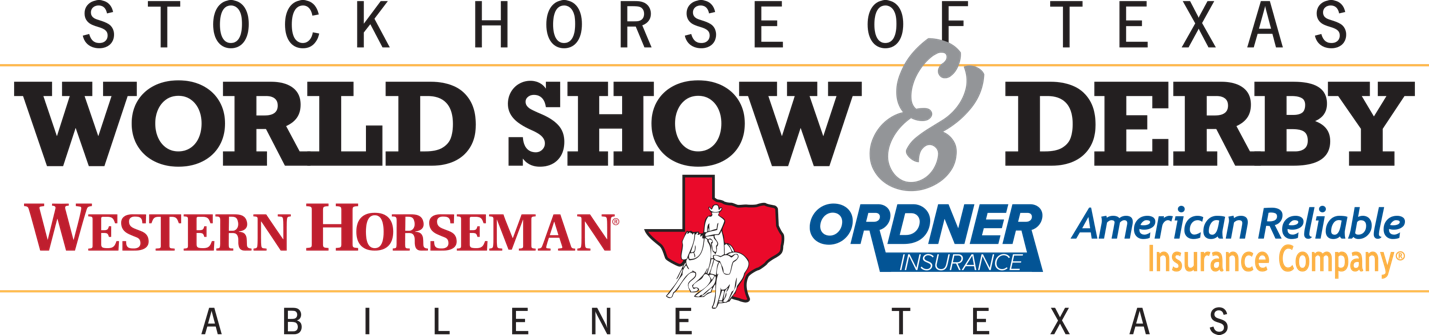 Frequently Asked QuestionsThe Exhibitor Handbook has a long list of information that will help you plan for this event. Be sure to download and read the Exhibitor Handbook.Do you have to quality? How do I qualify?Anyone can show at the SHTX World Show and Derby. Just make sure your SHTX membership is current. You can join online.I hear world shows are expensive. What does it cost?The SHTX World Show is the same price as a weekend show! There are 2 shows (2 go-rounds) so there are entry fees for each show. We will present awards for BOTH go-rounds, as well as the overall winners (when the 2 go-rounds are added together.)Does the World Show count toward SHTX Year End?Yes, each go-round counts as a SHTX show, and points go toward SHTX year end standingsDo I show in Go-Round 1, or Go-Round 2, or both? Or do I pick?There will be 2 go-rounds of competition. The overall Stock Horse World Champions will be determined by adding points from each go-round. Riders must be entered in all 4 events to be eligible for all around awards. However, riders are not required to enter both go-rounds or all 4 classes.Where do I reserve stalls and RVs?Stalling and RVs open on September 27 at 8:30am.Stalls are purchased through the SHTX Store (https://www.stockhorsetexas.org/shop.asp). Stalls are assigned by SHTX, and there is a place to request to be with your friends or trainer. Reservations are due October 18. We will not be able to accommodate special requests (be by my friends, etc) after October 18. RVs are purchased from the Taylor County Expo Center at their website. You will choose your specific RV location.    ​https://www.taylorcountyexpocenter.com/p/tickets--dealsWhat day does my division show?All divisions will show on Thursday, Friday and Saturday. The Open/Level 1 Open division will have cow work on Wednesday, October 28 at 6pm.Where do I enter?Follow the Enter Here link from the SHTX website. All entries are done through PDF Filler or you can download and email the PDF documents. We are not using Horse Show Tracker entries for the World Show.When are entries due?October 4 – all entries must be in the office by October 4th. Late entries are accepted until October 18 with a $75 late fee.  Entries received October 19-October 26 will have a $100 late fee. No entries will be accepted after October 26 for the World Show. Derby entries received between October 19-October 29 will have a $100 late fee. No entries will be accepted after October 29 for the Derby.